ГБУЗ Архангельской области «Архангельская клиническая психиатрическая больница»Министерство здравоохранения Архангельской областиРоссийское общество психиатровФГБОУ ВО Северный государственный медицинский университетПРОГРАММАМежрегиональной научно-практической конференции по психиатрии, посвященной памяти профессора И.Д. Муратовой (1928-2013 гг.), «VI Муратовские чтения «Особенности оказания психиатрической помощи в меняющихся условиях»20 – 21 октября 2022 года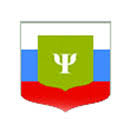 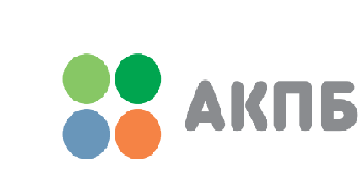 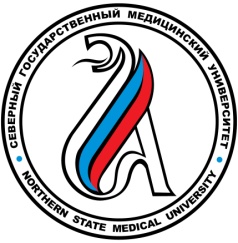 ПрограммаМежрегиональной научно-практической конференции по психиатрии, посвященной памяти профессора И.Д. Муратовой (1928-2013 гг.), «VI Муратовские чтения «Особенности оказания психиатрической помощи в меняющихся условиях»20 – 21 октября 2022 года21октября, 10:00Секция «Современные подходы в наркологии» ГБУЗ АО ГБУЗ  АРХАНГЕЛЬСКОЙ ОБЛАСТИ «АКПБ»Диспансерное отделение, г. Архангельскул. Ярославская 42, конференц- зал, 3 этажМодераторы: Бреславец Андрей Борисович, Еремеева Анна Александровна21 октября, 10:00 Секция «Особенности оказания медицинской помощи лицам страдающими психическими расстройствами пожилого и старческого возраста»Учебный корпус  СГМУ, аудитория 1181 им. Св. Луки Войно-ЯсенецкогоМодераторы: Пышнограева Надежда Сергеевна, главная медицинская сестра ГБУЗ АО «АКПБ», Матвеева Анна Анатольевна, старшая медицинская сестра приемного отделения ГБУЗ АО «АКПБ»21 октября, 10:00ФГБОУ ВО СГМУ Ауд.1198 Секция «Актуальные вопросы работы клинического психолога и специалиста по социальной работе»Модераторы: Харькова Ольга Александровна PhD, к.пс.н., декан факультета клинической психологии, социальной работы и адаптивной физической культуры ФГБОУ ВО СГМУ, доцент кафедры педагогики и психологии,  Низовцева Татьяна Резовна медицинский психолог ГБУЗ Архангельской области «АКПБ»21 октября, 10.00ФГБОУ ВО СГМУ Ауд. 11102 им. М.В.ПиккельКруглый стол «Психическое здоровье детей в меняющихся условиях» Круглый стол посвящен проблеме оказания психиатрической помощи в условиях COVID 19Модераторы: Волова Татьяна Леонидовна, Бочарова Елена Алексеевна, Проселкова Елена ВладиславовнаСсылка для удаленного подключения https://pruffme.com/landing/u2521879/tmp1664950175ОРГКОМИТЕТ БЛАГОДАРИТ:ООО «Гедеон Рихтер Фарма»ЗАО «ФармФирма «Сотекс»ООО «Анджелини Фарма Рус»ООО «Мерц Фарма»20 октября, 10:00ГБУЗ Архангельской области «АКПБ»Диспансерное отделение, г.Архангельскул. Ярославская 42, конференц- зал, 3 этажМодераторы: Конопленко Эльвира Расимовна, Богданов Анатолий Борисович,Белая Елена Николаевна20 октября, 10:00ГБУЗ Архангельской области «АКПБ»Диспансерное отделение, г.Архангельскул. Ярославская 42, конференц- зал, 3 этажМодераторы: Конопленко Эльвира Расимовна, Богданов Анатолий Борисович,Белая Елена Николаевна10.00-11.45Клинический разбор Крылов Владимир Иванович–профессор кафедры психиатрии и наркологии Первого Санкт-Петербургского государственного медицинского университета имени академика И.П. Павлова, д.м.нДокладчик  врач-психиатр Ашихмин Алексей Игоревич11.45-12.05Посттравматическое стрессовое расстройствоКрылов Владимир Иванович–профессор кафедры психиатрии и наркологии Первого Санкт-Петербургского государственного медицинского университета имени академика И.П. Павлова, д.м.н.12.05-12.20Перерыв12.20-13.00Рациональная фармакотерапия в психиатрии Лутова Наталия Борисовна- руководитель отделения интегративно фармако-психотерапии больных с психическими расстройствами НИМЦ ПН им. В.М. Бехтерева, д.м.н. 13.00-13.40Побочные действия нейролептиковКурасов Евгений Сергеевич- д.м.н., профессор, профессор кафедры психиатрии ФГБВОУ ВО «Военно-медицинская академия имени С.М. Кирова»13.40-14.20Диагностика и лечение когнитивных расстройств: достижения, проблемы, перспективыЛобзин Владимир Юрьевич–профессор, профессор кафедры нервных болезней ФГБВОУ ВО «Военно-медицинская академия имени С.М. Кирова», д.м.н14.20-14.50Перерыв14.50-15.10Диспансерное наблюдение за лицами с психическими расстройствамиКонопленко Эльвира Расимовна-главный внештатный специалист психиатр министерства здравоохранения  Архангельской области, заместитель главного врача ГБУЗ  Архангельской области «АКПБ» по медицинской части15.10-15.30Медико-социальная оценка психического здоровья в экспертной практике Кравцова Любовь Николаевна–руководитель - главный эксперт по медико-социальной экспертизе ФКУ «Главное бюро медико-социальной экспертизы по  Архангельской области и Ненецкого автономного округа» Министерства труда и социальной защиты РФ, Соловьев Андрей Горгоньевич–заведующий кафедрой психиатрии и клинической психологии ФГБОУ ВО Северный государственный медицинский университет Министерства здравоохранения РФ, д.м.н.15.30-15.50Порядок амбулаторного принудительного наблюдения и лечения: тактика врача Лазурко Ольга Яковлевна-заведующая организационно-методическим консультативным отделом ГБУЗ Архангельской области «АКПБ»15.50-16.00Экономический ущерб от психических расстройств Шелыгин Кирилл Валерьевич - д.м.н., профессор кафедры психиатриии клинической психологии ФГБОУ ВО Северный государственный медицинский университет Министерства здравоохранения РФ  Ссылка для удаленного подключения https://pruffme.com/landing/u2521879/tmp1663751126Ссылка для удаленного подключения https://pruffme.com/landing/u2521879/tmp166375112610.00-10.20Обзор законодательства при оказании медицинской помощи по профилю «Психиатрия-наркология»Бреславец Андрей Борисович-главный внештатный специалист психиатр-нарколог министерства здравоохранения  Архангельской области, заведующий амбулаторно-поликлиническим отделением ГБУЗ  Архангельской области «Северодвинский психоневрологический диспансер».10.20-10.40Телепсихиатрия и теленаркология – современный формат Еремеева Анна Александровна–главный внештатный детский специалист психиатр-нарколог министерства здравоохранения Архангельской области, заместитель главного врача ГБУЗ Архангельской области «АКПБ» по профилактике и межведомственному взаимодействию, к.м.н.10.40-11.00Новые подходы работы в отделении медицинской реабилитации «Новый путьГубарец Дмитрий Юрьевич–заведующий отделением медицинской реабилитации ГБУЗ Архангельской области «АКПБ»11.00-11.20Smart-recovery – наркология без стигмы. Поиск путей снижения алкоголь-ассоциированной смертностиМинин Антон Викторович–заведующий отделением наркологической помощи взрослым ГБУЗ Архангельской области «АКПБ»; аспирант кафедры биологии человека и биотехнических систем Северного (Арктического) Федерального университета им. М.В. Ломоносова,Ишеков Николай Сергеевич-д.м.н., профессор кафедры биологии человека и биотехнических систем Северного (Арктического) Федерального университета им. М.В. Ломоносова. 11.20-12.00Кофе-брейк12.00-13.30Мастер-класс "Введение в методику Smart-recovery. Реабилитация по-новому"Еремеева Анна Александровна-главный внештатный детский специалист психиатр-нарколог министерства здравоохранения Архангельской области, заместитель главного врача ГБУЗ Архангельской области «АКПБ» по профилактике и межведомственному взаимодействию, к.м.н.Минин Антон Викторович- заведующий отделением наркологической помощи взрослым ГБУЗ Архангельской области «АКПБ»; аспирант кафедры биологии человека и биотехнических систем Северного (Арктического) Федерального университета им. М.В. Ломоносова,Кошелев Виктор Игоревич–специалист по социальной работе отделения наркологической помощи взрослым ГБУЗ Архангельской области «АКПБ».13.30-14.00Подведение итоговСсылка для удаленного подключения https://pruffme.com/landing/u2521879/tmp1664950014Ссылка для удаленного подключения https://pruffme.com/landing/u2521879/tmp166495001410.00. - 10.05.Регистрация участников10.05. - 10.25.Организация гериатрической службы в  Архангельской областиСлюсар Надежда Михайловна-главный внештатный гериатр министерства здравоохранения  Архангельской области, заведующая региональным гериатрическим центром, врач гериатр высшей квалификационной категории  10.25. - 10.45.Из истории психиатрической службы в  Архангельской областиАндреева Анна Владимировна-заведующая отделом истории медицины ФГБОУ ВО «СГМУ» Соловьев Андрей Горгоньевич-заведующий кафедрой психиатрии и клинической психологии ФГБОУ ВО «СГМУ», профессор, д.м.н., 10.45. -  11.10.Деменция. Начальные признаки, диагностика, правила уходаБределев Владимир Алексеевич-врач невролог высшей квалификационной категории ГБУЗ Архангельской области «АКПБ» 11.10. -11.30.К вопросу об уходе за пожилыми пациентамиАнтипин Павел Андреевич-старший преподаватель кафедры педагогики и психологии ФГБОУ ВО СГМУ 11.30. -11.50.Организация работы геронтопсихиатрического стационара в ГБУЗ  Архангельской области «АКПБ»Волкова Елена Дмитриевна-старшая медицинская сестра геронтопсихиатрического отделения ГБУЗ Архангельской области «АКПБ»,Манвелова Валерия Николаевна-специалист по социальной работе геронтопсихиатрического отделения ГБУЗ Архангельской области «АКПБ» 12.00. - 13.00.Перерыв (кофе-брейк)13.00. -13.25.Актуальные вопросы оказания первой помощи Матвеева Анна Анатольевна-старшая медицинская сестра приемного отделения ГБУЗ Архангельской области «АКПБ» 13.25.-13.45.Экскурсионно-туристический метод как средство социализации получателей социальных услуг психоневрологического интернатаАксеновская Ольга Аликовна-старшая медицинская сестра ГБСУ АО «Ширшинский психоневрологический интернат», Кульков Николай Николаевич-культорганизатор ГБСУ АО «Ширшинский психоневрологический интернат»13.45. -14.10.Синдром старческой астенииБалязина Наталья Валерьевна-участковая медицинская сестра отделения психиатрической помощи взрослым ГБУЗ Архангельской области «АКПБ» 14.10. - 14.30.Красивое старениеРастегаева Елена Святославовна-медицинский психолог ГБУЗ Архангельской области «АКПБ» 14.30. -15.00.Подведение итогов, вручение сертификатовСсылка для удаленного подключения https://pruffme.com/landing/u2521879/tmp1664950096Ссылка для удаленного подключения https://pruffme.com/landing/u2521879/tmp166495009610.00-10.05 Открытие секции10.05 – 10.20Конкурсное видео команды внебольничной ассертивной терапии10.20-10.35Роль алкоголизации при самооценке здоровья в  Архангельской областиХарькова Ольга Александровна-PhD, к.пс.н., доцент кафедры педагогики и психологии 10.35-10.50Прояснение внутренней картины болезни и использование техники концептуализации случая - как важные элементы начального этапа психотерапии пациентов с тревожными расстройствами невротического кругаПушкин Игорь Александрович-к.пс.н., клинический психолог, стю преподаватель кафедры педагогики и психологии, руководитель Центра психосоматики и снижения веса «Живая клиника» 10.50-11.05Особенности когнитивных процессов у пациентов с деменцией в зависимости от их демографических характеристикКлимак Александр Валентинович- медицинский психолог дневного стационара ГБУЗ Архангельской области «АКПБ»11.05-11.20Психодиагностическое сопровождение беременных женщин как способ профилактики послеродовой депрессии: описание случаяПрупес Мария Владимировна-аспирант кафедры психиатрии и клинической психологии ФГБОУ ВО СГМУ  11.20-11.35«Психосоциальные и психофизиологические аспекты проблемы синдрома эмоционального выгорания Растегаева Елена .Святославовна-психолог отделения психотерапии ГБУЗ  Архангельской области «АКПБ»11.35-11.50Кинотерапия – зеркало психоанализаЗелянин Артем Николаевич-медицинский-психолог отделения наркологической помощи взрослым ГБУЗ  Архангельской области «АКПБ»11.50-12.00Опросник психопатологической пятерки: инструмент скрининга в рамках новой модели личностных расстройств в МКБ-11Полякова Алена Сергеевна-психолог отделения психиатрической помощи взрослым  диспансерного отделения ГБУЗ  Архангельской области «АКПБ»12.00-13.00Кофе-брейк. Ауд. 119313.00-13.10Личностная реакция родителей на болезнь ребёнка, как фактор, низкой эффективности социально-психологической коррекцииЛазарева Анастасия Леонидовна-медицинский психолог отделения детской и подростковой психиатрии ГБУЗ  Архангельской области «АКПБ»13.10.-13.20Практические аспекты работы клинического психолога в детской больницеДоронина Любовь Анатольевна-медицинский психолог 2 педиатрического отделения ГБУЗ АО СГДКБ13.20-13.30 Техника ассертивного отказа в практике специалиста по социальной работе отделения медицинской реабилитацииСеливанова Татьяна Павловна–специалист по социальной работе отделения медицинской реабилитации ГБУЗ Архангельской области «АКПБ» 13.30-13.40Лучшее детям - практические аспекты внедрения модели помощи детям как родственникам пациентов с психическими расстройствами. Описание случаяНизовцева Татьяна Резовна-медицинский психолог отделения развития компетенций ГБУЗ Архангельской области «АКПБ»13.40-13.50Представления о травме идентичности в работах Ф. РуппертаЮжаков Виталий Алексеевич-ст. преподаватель кафедры психиатрии и клинической психологии ФГБОУ ВО СГМУ  13.50-14.00 Специфика работы клинического психолога в экспертной практике»Тропова Александра Альбертовна-заведующая клинико- психологической лабораторией отделения судебно - психиатрической экспертизы ГБУЗ  Архангельской области «АКПБ», медицинский психолог, психолог – эксперт14.00-14.10Перерыв, распределение по мастер- классам14.10-15.00Мастер – класс «Особенности составления и написания экспертного заключения в рамках судебно –психиатрической экспертизы»Нуштаева Елена Анатольевна-медицинский психолог отделения судебно - психиатрической экспертизы , психолог – экспертАуд. 1119814.10-15.00Мастер–класс «Метод звукорезонансной терапии тибетскими поющими чашами»Петрушов Иван Викторович-практикующий психолог консультант центра «Гармония» Ауд. 1394 тренинговый зал кафедры психологии и педагогики Макс. кол-во участников 12 человек. Запись на регистрации. 14.10-15.00Мастер–класс «Особенности работы психолога в рамках преемственности поколений»Волов Павел Сергеевич–медицинский психолог отделения психотерапии ГБУЗ Архангельской области «АКПБ»Ауд. 1395 кафедра психологии и педагогикиСсылка для удаленного подключения https://pruffme.com/landing/u2521879/tmp1664949857Ссылка для удаленного подключения https://pruffme.com/landing/u2521879/tmp166494985710.00-10.10    Актуальные вопросы организации психологической и психиатрической помощи детям и подросткам Волова Татьяна Леонидовна-заведующая детско-подростковым отделением ГБУЗ Архангельской области «АКПБ», главный внештатный специалист детский психиатр министерства здравоохранения Архангельской области10.10.-10.20   Изучение вопросов детской психиатрии и специальной психологии обучающимися в СГМУБочарова Елена Алексеевна-д.м.н., профессор кафедры психиатрии и клинической психологии ФГБОУ ВО СГМУ, врач – психотерапевт10.20-10.35  Психологическое здоровье детей в меняющихся условияхСоколова Татьяна Аркадьевна-директор ГБУ АО Центр «Надежда»10.35-10.50Проблемные  аспекты межведомственного взаимодействия ПМПК и ПНДСкрипник Татьяна Евгеньевна-заместитель директора, председатель территориальной ПМПК, магистрант ВШ педагогики, психологии и физической культуры  Северного (Арктического) Федерального университета им. М.В. Ломоносова 10.50-11.00 Почему дети совершают суицид Смирнова Вера Владимировна, врач-психиатр детское диспансерное отделение ГБУЗ Архангельской области «АКПБ»11.00-11.10  Взаимоотношения родителей в ситуации развода (практика экспертизы при бракоразводном процессе)   Леготина Елена Александровна-педагог-психолог МБУ Центр «Леда»11.10-11.20Влияние развода на эмоциональное состояние ребенка»Ермакова Надежда Викторовна-педагог-психолог МБУ Центр «Леда»11.20-11.30Значение внеситуативно-личностной формы обучения в поддержке психологического здоровья ребенка старшего дошкольного возрастаНосырева Екатерина Ильинична-педагог-психолог МБУ Центр «Леда»11.30-11.40  Профилактика психологического неблагополучия ребенкаЯрыгина Ирина Владимировна-психолог детского диспансерного отделения ГБУЗ Архангельской области «АКПБ»11.40-12.00Обсуждение, подведение итогов